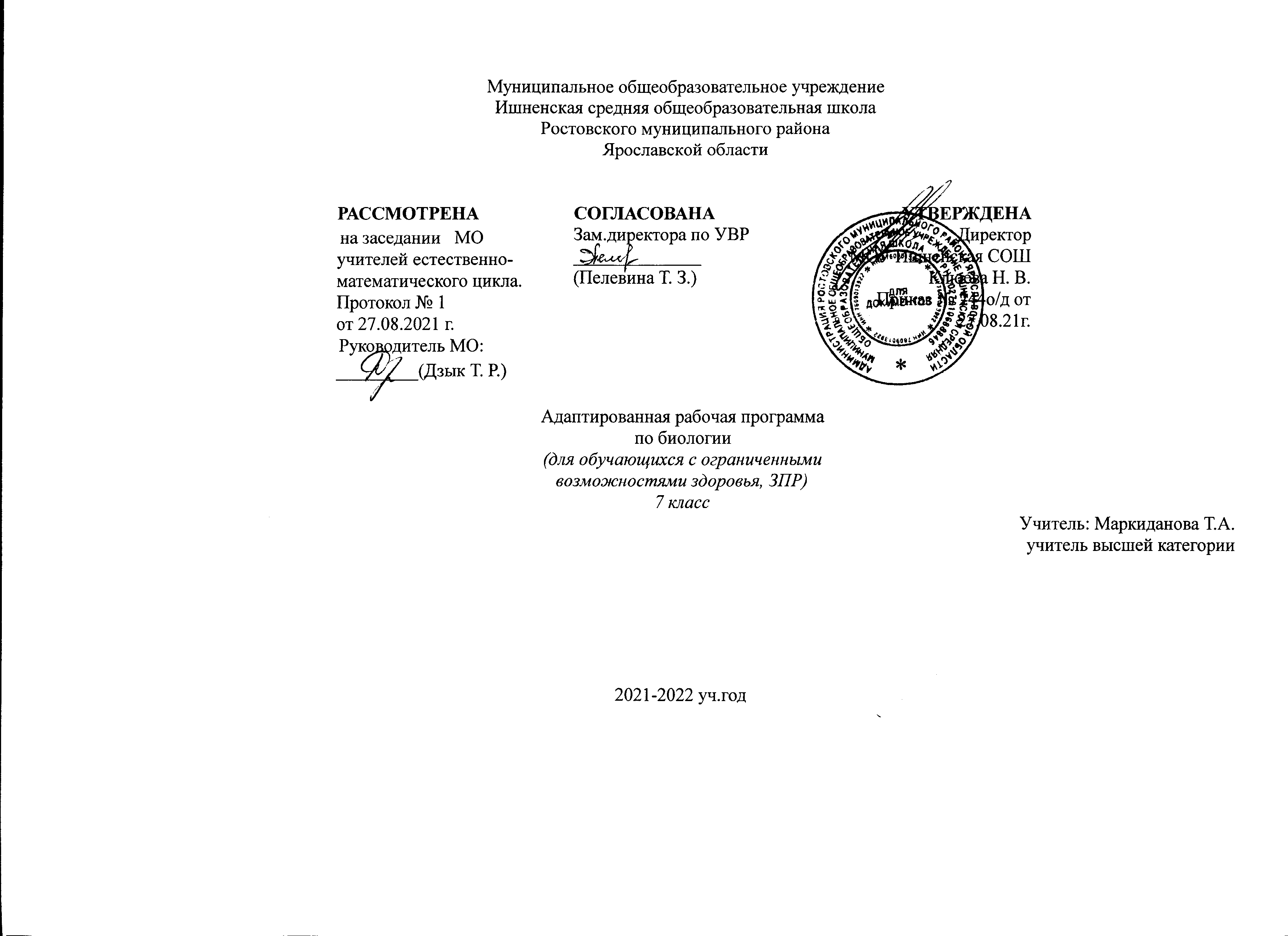 ПОЯСНИТЕЛЬНАЯ ЗАПИСКААдаптированная рабочая программа по биологии разработана с учетом следующих документов: 1. Федеральный закон Российской Федерации от 29 декабря 2012 г. N 273-ФЗ "Об образовании в Российской Федерации 2. Федеральный государственный образовательный стандарт основного общего образования, утвержденный приказом Министерства образования и науки РФ от 17 декабря 2010 № 1897 3. СанПин 2.4.2.3286-15 «Санитарно-эпидемиологические требования к условиям и организации обучения и воспитания в организациях, осуществляющих образовательную деятельность по адаптированным основным образовательным программам для обучающихся ОВЗ», утвержденный постановлением Главного государственного санитарного врача Российской Федерации от 10.07.2015 № 26, 4. АООП ООО обучающихся с ЗПР  МОУ Ишненская СОШ 5. Федеральный перечень учебников, рекомендованных (допущенных) Министерством образования и науки РФ к использованию в образовательном процессе в общеобразовательных школах. 6. Учебный план МОУ Ишненская СОШ (утв. приказом директора № 247 о/д от 30.08.21 г);7.Календарный учебный график МОУ Ишненская СОШ (утв. приказом директора №248 щ/д от 30.08.21 г);8.Приказа Министерства просвещения Российской Федерации от 21 декабря 2018г.,  №345 «О федеральном перечне учебников, рекомендуемых к использованию при реализации, имеющих государственную аккредитацию образовательных программ начального, общего, основного общего, среднего общего образования» (учебник: Сивоглазов В.И.,  Сарычева Н.Ю., Каменский А.А.Биология. 7 класс.- М.: Просвещение , 2020. ФПУ № 1.2.5.2.4.3).9.Методическое письмо ГОАУ ИРО «О преподавании учебных предметов «Биология» в образовательных организациях Ярославской области в 2021/2022 уч. г.» В соответствии с учебным планом и календарным учебным графиком школы, программа рассчитана на  1 год обучения: 34 часа  1 час в неделю.1.2. Описание учебно-методического комплекта, включая электронные ресурсыДля реализации программы используется УМК:1. Программа Биология. 5—9 классы : рабочая программа к линии УМК «Биология» : учебно-методическое пособие Сивоглазов В. И. — М. : Просвещение, 2019. ;2. Учебник для общеобразовательных учреждений Сивоглазов В. И., Плешаков А.А.  Биология. 7 класс Просвещение, 2021г.3. Комплект цифровых образовательных ресурсов: Изучаем биологию http://learnbiology.narod.ruОценка результатов освоения ООП ООО курса «Биологии» проводится в соответствии с разделом «Система оценки» ООП ООО и «Положением о системе оценивания ОУ» и предусматривает проведение промежуточной аттестации в соответствии с учебным планом.Адаптированная рабочая программа по биологии построена на основе фундаментального ядра содержания основного общего образования, требований к результатам освоения основной образовательной программы основного общего образования, требований к структуре основной образовательной программы основного общего образования, прописанных в Федеральном государственном образовательном стандарте основного общего образования, а также Концепции духовно-нравственного развития и воспитания гражданина России.                                                                       Рабочая программа для класса с ОВЗ (ЗПР) составляется в соответствии с адаптированной основной образовательной программой основного общего образования, с учетом авторской программы «Биология. 5 класс» (автор: В.И.Сивоглазов) и предназначена для учащихся 5  класса (для детей с ограниченными возможностями здоровья с задержкой психического развития), составлена с учетом особенностей их психофизического развития, индивидуальных возможностей, обеспечивающая коррекцию нарушений развития и социальную адаптацию.Адаптированная программа по биологии составлена на основе Фундаментального ядра содержания общего образования, требований к результатам освоения образовательной программы основного общего образования, представленных в федеральном государственном образовательном стандарте основного общего образования, с учѐтом преемственности с примерными программами для основного общего образования по биологии. В ней также учитываются доминирующие идеи и положения программы развития и формирования универсальных учебных действий для основного общего образования, которые обеспечивают формирование российской гражданской идентичности, коммуникативных качеств личности и способствуют формированию ключевой компетенции — умения учиться. Адаптированная программа по биологии (вариант 7.1) предусматривает создание специальных условий обучения и воспитания, позволяющих учитывать особые образовательные потребности, особенности психофизического развития, индивидуальные возможности, обеспечивает коррекцию нарушения развития и социальную адаптацию обучающихся с ЗПР, а так же направлена на обеспечение выполнения требований ФГОС ООО посредством создания условий для максимального удовлетворения особых образовательных потребностей обучающихся с ЗПР, обеспечивающих усвоение ими социального и культурного опыта.Планируемые результаты освоения учебного предмета.Личностными результатами изучения предмета «Биология» являются следующие умения:учиться использовать свои взгляды на мир для объяснения различных ситуаций, решения возникающих проблем;самостоятельно обнаруживать и формулировать проблему в классной и индивидуальной учебной деятельности. выделять существенные признаки биологических объектов (клеток и организмов растений, животных, грибов, бактерий) и процессов, характерных для живых находить информацию о растениях, животных грибах и бактериях в научно- популярной литературе, биологических словарях, извлечения жизненных уроков;учиться самостоятельно выбирать стиль поведения, привычки, обеспечивающие безопасный образ жизни и сохранение здоровья – своего, а так же близких людей и окружающих;выбирать поступки, нацеленные на сохранение и бережное отношение к природе, особенно живой, избегая противоположных поступков, постепенно учась и осваивая стратегию рационального природопользования;использовать экологическое мышление для выбора стратегии собственного поведения в качестве одной из ценностных установок;средством развития личностных результатов служит учебный материал, и прежде всего продуктивные задания учебника, нацеленные на умение оценивать: риск взаимоотношений человека и природы.Метапредметными результатами изучения предмета «Биология» является формирование уни- версальных учебных действий (УУД).Регулятивные УУД:самостоятельно обнаруживать и формулировать учебную проблему, определять цель учебной деятельности, выбирать тему проекта;выдвигать версии решения проблемы, осознавать конечный результат, выбирать из предложенных и искать самостоятельно средства достижения цели;составлять (индивидуально или в группе) план решения проблемы (выполнения проекта);работая по плану, сверять свои действия с целью и, при необходимости, исправлять ошибки самостоятельно;в диалоге с учителем совершенствовать самостоятельно выработанные критерии оценки;свободно пользоваться выработанными критериями оценки и самооценки, исходя из цели и имеющихся критериев, различая результат и способы действий;в ходе представления проекта давать оценку его результатам;самостоятельно осознавать причины своего успеха или неуспеха и находить способы выхода из ситуации неуспеха.Познавательные УУД:анализировать, сравнивать, классифицировать и обобщать факты и явления;выявлять причины и следствия простых явлений;осуществлять сравнение и классификацию, самостоятельно выбирая основания и критерии для указанных логических операций;строить классификацию на основе дихотомического деления (на основе отрицания);строить логическое рассуждение, включающее установление причинно-следственных связей;составлять тезисы, различные виды планов (простых, сложных и т.п.);преобразовывать информацию из одного вида в другой (таблицу в текст и пр.);уметь определять возможные источники необходимых сведений, производить поиск информации, анализировать и оценивать ее достоверность;осуществлять логическую операцию установления родо-видовых отношений;строить логическое рассуждение, включающее установление причинно- следственных связей;представлять информацию в виде конспектов, таблиц, схем, графиков;преобразовывать информацию из одного вида в другой и выбирать удобную для себя форму фиксации и представления информации;представлять информацию в оптимальной форме в зависимости от адресата;для этого самостоятельно использовать различные виды чтения (изучающее, просмотровое, ознакомительное, поисковое), приемы слушания;уметь использовать компьютерные и коммуникационные технологии как инструмент для достижения своих целей;Коммуникативные УУД:самостоятельно организовывать учебное взаимодействие в группе (определять общие цели, распределять роли, договариваться друг с другом и т.д.);отстаивая свою точку зрения, приводить аргументы, подтверждая их фактами;учиться критично, относиться к своему мнению, с достоинством признавать ошибочность своего мнения (если оно таково) и корректировать его.Предметными результатами изучения предмета «Биология» являются следующие умения:– определять роль в природе различных групп организмов;– приводить примеры приспособлений организмов к среде обитания и объяснять их значение;– объяснять значение живых организмов в жизни и хозяйстве человека;– перечислять отличительные свойства живого;– различать (по таблице) основные группы живых организмов (бактерии: безъядерные, ядерные: грибы, растения, животные) и основные группы растений (водоросли, мхи, хвощи, плауны, папоротники, голосеменные и цветковые);– определять основные части клетки;– объяснять строение и жизнедеятельность изученных групп живых организмов (бактерии, грибы, водоросли, мхи, хвощи, плауны, папоротники, голосеменные и цветковые, беспозвоночные, позвоночные);– понимать смысл биологических терминов;– характеризовать методы биологической науки (наблюдение, сравнение, эксперимент, измерение) и их роль в познании живой природы;– проводить биологические опыты и эксперименты и объяснять их результаты;– пользоваться увеличительными приборами и иметь элементарные навыки приготовления и изучения препаратов;– использовать знания биологии при соблюдении правил повседневной гигиены.Коррекционными результатами изучения предмета «Биология» являются следующие умения:работать над увеличением объёма зрительных, слуховых, моторных восприятий; совершенствовать точность восприятий;работать над развитием познавательной активности и самостоятельности обучающихся;развитие навыков группировки и обобщения;обогащение кругозора, формирование разносторонних представлений о предметах и явлениях окружающей среды.Обучающийся научится:- различать основные систематические группы растений, животных, грибов.- определять черты сходства и различия в морфологии, анатомии и физиологии представителей основных систематических групп живых организмов;- выявлять роль представителей основных систематических групп живых организмов в природе и жизни человека;- определять принадлежность биологических объектов к определенной систематической группе (классификация);- выделять существенные признаки биологических объектов (клеток и организмов растений, животных, грибов, бактерий) и процессов, характерных для живых организмов;- аргументировать, приводить доказательства родства различных таксонов растений, животных, грибов и бактерий;- аргументировать, приводить доказательства различий растений, животных, грибов и бактерий; объяснять общность происхождения и эволюции систематических групп растений и животных на примерах сопоставления биологических объектов;- выявлять примеры и раскрывать сущность приспособленности организмов к среде обитания; различать по внешнему виду, схемам и описаниям реальные биологические объекты или их изображения, выявлять отличительные признаки биологических объектов;- сравнивать биологические объекты (растения, животные, бактерии, грибы), процессы жизнедеятельности; делать выводы и умозаключения на основе сравнения;- устанавливать взаимосвязи между особенностями строения и функциями клеток и тканей, органов и систем органов;- использовать методы биологической науки: наблюдать и описывать биологические объекты и процессы; ставить биологические эксперименты и объяснять их результаты;- знать и соблюдать правила работы в кабинете биологии.-проводить элементарные исследования;-работать с различными источниками информации;- давать определение понятиям и классифицировать объекты;-готовить сообщения и презентации и представлять их классу;- уважительно относиться к учителю и одноклассникам;-организовывать самостоятельное выполнение заданий;- развивать навыки самооценки и оценки;-строить эффективное взаимодействие с одноклассниками и учителем;Обучающийся получит возможность научиться:- находить информацию о растениях, животных грибах и бактериях в научно- популярной литературе, биологических словарях, справочниках, Интернет-ресурсе, анализировать и оценивать ее, переводить из одной формы в другую;- выполнять исследовательскую и проектную деятельности по изучению организмов различных царств живой природы, включая умения формулировать задачи, представлять работу на защиту и защищать ее;- работать с определителями растений;- научиться ориентироваться в системе моральных норм и ценностей по отношению к объектам живой природы (признание высокой ценности жизни во всех ее проявлениях, экологическое сознание, эмоционально-ценностное отношение к объектам живой природы);- осознанно использовать знания основных правил поведения в природе; выбирать целевые и смысловые установки в своих действиях и поступках по отношению к живой природе;- работать в группе сверстников при решении познавательных задач связанных с изучением особенностей строения и жизнедеятельности растений, животных, грибов и бактерий, планировать совместную деятельность, учитывать мнение окружающих и адекватно оценивать собственный вклад в деятельность группы.Содержание предметаРаздел 1 Зоология - наука о животных (2 ч)Общее знакомство с животными. Животные ткани, органы и системы органов животных. Организм животного как биосистема.  Многообразие и классификация животных. Среды обитания животных. Сезонные явления в жизни животных. Поведение животных (раздражимость, рефлексы и инстинкты). Разнообразие отношений животных в природе. Значение животных в природе и жизни человека.Раздел 2. Многообразие животного мира: беспозвоночные (17 ч)Одноклеточные животные, или Простейшие. Общая характеристика простейших. Происхождение простейших. Значение простейших в природе и жизни человека. Пути заражения человека и животных паразитическими простейшими. Меры профилактики заболеваний, вызываемых одноклеточными животными.Тип Кишечнополостные. Многоклеточные животные. Общая характеристика типа Кишечнополостные. Регенерация. Происхождение кишечнополостных. Значение кишечнополостных в природе и жизни человека.Типы червей. Тип Плоские черви, общая характеристика. Тип Круглые черви, общая характеристика. Тип Кольчатые черви, общая характеристика. Паразитические плоские и круглые черви. Пути заражения человека и животных паразитическими червями. Меры профилактики заражения. Значение дождевых червей в почвообразовании. Происхождение червей. Тип Членистоногие.Общая характеристика типа Членистоногие. Среды жизни. Происхождение членистоногих. Охрана членистоногих.Класс Ракообразные. Особенности строения и жизнедеятельности ракообразных, их значение в природе и жизни человека. Класс Паукообразные. Особенности строения и жизнедеятельности паукообразных, их значение в природе и жизни человека. Клещи – переносчики возбудителей заболеваний животных и человека. Меры профилактики.Класс Насекомые. Особенности строения и жизнедеятельности насекомых. Поведение насекомых, инстинкты. Значение насекомых в природе и сельскохозяйственной деятельности человека. Насекомые – вредители. Меры по сокращению численности насекомых-вредителей. Насекомые, снижающие численность вредителей растений. Насекомые – переносчики возбудителей и паразиты человека и домашних животных. Одомашненные насекомые: медоносная пчела и тутовый шелкопряд.Тип Моллюски. Общая характеристика типа Моллюски. Многообразие моллюсков. Происхождение моллюсков и их значение в природе и жизни человека.Раздел 3. Многообразие животного мира: позвоночные (11 ч)Тип Хордовые. Общая характеристика типа Хордовых. Подтип Бесчерепные. Ланцетник. Подтип Черепные, или Позвоночные. Общая характеристика надкласса Рыбы. Места обитания и внешнее строение рыб. Особенности внутреннего строения и процессов жизнедеятельности у рыб в связи с водным образом жизни. Размножение и развитие и миграция рыб в природе. Основные систематические группы рыб. Значение рыб в природе и жизни человека. Рыбоводство и охрана рыбных запасов.Класс Земноводные. Общая характеристика класса Земноводные. Места обитания и распространение земноводных. Особенности внешнего строения в связи с образом жизни. Внутреннее строение земноводных. Размножение и развитие земноводных.  Происхождение земноводных.  Многообразие современных земноводных и их охрана. Значение земноводных в природе и жизни человека.Класс Пресмыкающиеся. Общая характеристика класса Пресмыкающиеся. Места обитания, особенности внешнего и внутреннего строения пресмыкающихся. Размножение пресмыкающихся. Происхождение и многообразие древних пресмыкающихся. Значение пресмыкающихся в природе и жизни человека. Класс Птицы. Общая характеристика класса Птицы. Места обитания и особенности внешнего строения птиц. Особенности внутреннего строения и жизнедеятельности птиц. Размножение и развитие птиц. Сезонные явления в жизни птиц. Экологические группы птиц. Происхождение птиц. Значение птиц в природе и жизни человека. Охрана птиц. Птицеводство. Домашние птицы, приемы выращивания и ухода за птицами.Класс Млекопитающие. Общая характеристика класса Млекопитающие. Среды жизни млекопитающих. Особенности внешнего строения, скелета и мускулатуры млекопитающих. Органы полости тела. Нервная система и поведение млекопитающих, рассудочное поведение. Размножение и развитие млекопитающих. Происхождение млекопитающих. Многообразие млекопитающих. Млекопитающие – переносчики возбудителей опасных заболеваний. Меры борьбы с грызунами. Меры предосторожности и первая помощь при укусах животных. Экологические группы млекопитающих. Сезонные явления в жизни млекопитающих. Происхождение и значение млекопитающих. Охрана млекопитающих. Важнейшие породы домашних млекопитающих. Приемы выращивания и ухода за домашними млекопитающими. Многообразие птиц и млекопитающих родного края.Раздел 4. Эволюция и экология животных. Животные в человеческой культуре (3 ч)Роль животных в природных сообществах. Значение животных в искусстве и научно-технических открытиях.Тематическое планирование.Календарно-тематическое планирование для 7 класса:Количество часов в неделю – 1Количество часов за год - 34Авторы учебника–В.И.Сивоглазов,А.А. Плешаков-М.:"Просвещение", 2021 г.Название темыКоличество часовКонтрольные работы Лабораторные практические работыРеализациявоспитательногопотенциала урокаЦифровыеобразовательные ресурсыРаздел 1 – Зоология – наука о животных  2 часаВходной контроль Воспитание учащихся связано с выработкой научно правильных отношений к природе, обществу, труду, здоровью. Воспитывать в детях убеждённость, что добро победит, учить их добиваться этой победы Охрана природы - одна из важнейших обязанностей каждого человека. Вот почему важным в воспитании учащихся является формирование бережного отношения к природе, воспитание у каждого ученика правильного экологического мышления. формировать новое отношение к природе, основанное на неразрывной связи человека с природой.  формирование чувства ответственности за своё здоровье и здоровье окружающих. Воспитание личности, умеющей противодействовать употреблению наркотиков, алкоголя и табакокурению; воспитание личности, умеющей создавать собственную модель здорового образа жизни.https://www.yaklass.ru/p/biologia/zhivotnye/predmet-zoologii-14350/otlichitelnye-cherty-zhivotnykh-1437Раздел 2. Многообразие животного мира: беспозвоночные 17 часов.15 Воспитание учащихся связано с выработкой научно правильных отношений к природе, обществу, труду, здоровью. Воспитывать в детях убеждённость, что добро победит, учить их добиваться этой победы Охрана природы - одна из важнейших обязанностей каждого человека. Вот почему важным в воспитании учащихся является формирование бережного отношения к природе, воспитание у каждого ученика правильного экологического мышления. формировать новое отношение к природе, основанное на неразрывной связи человека с природой.  формирование чувства ответственности за своё здоровье и здоровье окружающих. Воспитание личности, умеющей противодействовать употреблению наркотиков, алкоголя и табакокурению; воспитание личности, умеющей создавать собственную модель здорового образа жизни.https://www.yaklass.ru/p/biologia/zhivotnye/osobennosti-prosteishikh-14466/kak-ustroeny-kornenozhki-radioliarii-sporoviki-solnechniki-14467https://resh.edu.ru/subject/lesson/2464/https://resh.edu.ru/subject/lesson/2500/https://resh.edu.ru/subject/lesson/1577/Раздел 3. Многообразие животного мира: Позвоночные 11 часов13 Воспитание учащихся связано с выработкой научно правильных отношений к природе, обществу, труду, здоровью. Воспитывать в детях убеждённость, что добро победит, учить их добиваться этой победы Охрана природы - одна из важнейших обязанностей каждого человека. Вот почему важным в воспитании учащихся является формирование бережного отношения к природе, воспитание у каждого ученика правильного экологического мышления. формировать новое отношение к природе, основанное на неразрывной связи человека с природой.  формирование чувства ответственности за своё здоровье и здоровье окружающих. Воспитание личности, умеющей противодействовать употреблению наркотиков, алкоголя и табакокурению; воспитание личности, умеющей создавать собственную модель здорового образа жизни.https://resh.edu.ru/subject/lesson/1579/https://resh.edu.ru/subject/lesson/2110/https://resh.edu.ru/subject/lesson/2112/https://resh.edu.ru/subject/lesson/2113/Раздел 4. Эволюция и экология животных. Животные в человеческой культуре 3 часа1 Воспитание учащихся связано с выработкой научно правильных отношений к природе, обществу, труду, здоровью. Воспитывать в детях убеждённость, что добро победит, учить их добиваться этой победы Охрана природы - одна из важнейших обязанностей каждого человека. Вот почему важным в воспитании учащихся является формирование бережного отношения к природе, воспитание у каждого ученика правильного экологического мышления. формировать новое отношение к природе, основанное на неразрывной связи человека с природой.  формирование чувства ответственности за своё здоровье и здоровье окружающих. Воспитание личности, умеющей противодействовать употреблению наркотиков, алкоголя и табакокурению; воспитание личности, умеющей создавать собственную модель здорового образа жизни.https://www.yaklass.ru/p/biologia/zhivotnye/razvitie-zhivotnogo-mira-15495/evoliutciia-stroeniia-organov-i-ikh-sistem-15496 Воспитание учащихся связано с выработкой научно правильных отношений к природе, обществу, труду, здоровью. Воспитывать в детях убеждённость, что добро победит, учить их добиваться этой победы Охрана природы - одна из важнейших обязанностей каждого человека. Вот почему важным в воспитании учащихся является формирование бережного отношения к природе, воспитание у каждого ученика правильного экологического мышления. формировать новое отношение к природе, основанное на неразрывной связи человека с природой.  формирование чувства ответственности за своё здоровье и здоровье окружающих. Воспитание личности, умеющей противодействовать употреблению наркотиков, алкоголя и табакокурению; воспитание личности, умеющей создавать собственную модель здорового образа жизни.№ урокаДата по плануДата по фактуНаименование разделов и темПланируемые результаты (в соответствие с ФГОС)Планируемые результаты (в соответствие с ФГОС)Планируемые результаты (в соответствие с ФГОС)Основное содержание учебного материалаФормы и виды контроляФормы и виды контроля№ урокаДата по плануДата по фактуНаименование разделов и темпредметныеметапредметныеличностныеРаздел 1 – Зоология – наука о животных – 2 часаРаздел 1 – Зоология – наука о животных – 2 часаРаздел 1 – Зоология – наука о животных – 2 часаРаздел 1 – Зоология – наука о животных – 2 часаРаздел 1 – Зоология – наука о животных – 2 часаРаздел 1 – Зоология – наука о животных – 2 часаРаздел 1 – Зоология – наука о животных – 2 часаРаздел 1 – Зоология – наука о животных – 2 часаРаздел 1 – Зоология – наука о животных – 2 часа1Вводный инструктаж по ТБ.  Что изучает зоологи? Строение тела животного.Инструктаж по технике безопасности Знание и соблюдение правил работы в кабинете биологии. Объяснять сущность понятий «зоология», «клетка», «ткань», «орган», «система органов». Выявлять черты сходства и различия между животными и растениями. Устанавливать систематическую принадлежность основных групп животных. Приводить доказательства того, что организм животного — биосистема.Коммуникативные: работа с партнером; умение слушать и координировать собственные действия.Регулятивные: Организовать свою работу по заданию учителя; формировать навыки самооценки и саморегуляции. Учатся работать со схемамиФормировать потребность в самовыражении и самореализации; потребность в справедливом оценивании своей работы и работы одноклассников; бережное отношение к природе. Зоология — наука о животных. Систематика животных. Особенности строения клеток и тканей животных. Системы органов животного организма. Отличительные черты животныхТекущий, фронт-йТекущий, фронт-й 2Место животных в природе и жизни человека.Объяснять сущность понятий «среда обитания», «места обитания». Определять внешние признаки животных, связанные со средой их обитания. Описывать приспособления животных к среде обитания. Устанавливать влияние смены сезонов на жизнь животных. Выявлять взаимоотношения животных в природе. Описывать формы влияния человека на животных. Объяснять роль животных в жизни человека.Познавательные: Определяют понятия: «систематика», «зоология», «систематические категории. Дают характеристику методам изучения биологических объектов. Коммуникативные: Участвуют в коллективном обсуждении проблем Регулятивные: Ставят цель наблюдения и планируют пути ее достижения под руководством учителя.Формировать ответственное отношение к обучению.Среды и места обитания животных. Приспособления животных к различным средам и местам обитания. Влияние смены сезонов на жизнь животных. Взаимоотношения животных в природе. Значение животных в жизни человека.Инд. опросИнд. опросРаздел 2. Многообразие животного мира: беспозвоночные – 17 часов.Раздел 2. Многообразие животного мира: беспозвоночные – 17 часов.Раздел 2. Многообразие животного мира: беспозвоночные – 17 часов.Раздел 2. Многообразие животного мира: беспозвоночные – 17 часов.Раздел 2. Многообразие животного мира: беспозвоночные – 17 часов.Раздел 2. Многообразие животного мира: беспозвоночные – 17 часов.Раздел 2. Многообразие животного мира: беспозвоночные – 17 часов.Раздел 2. Многообразие животного мира: беспозвоночные – 17 часов.Раздел 2. Многообразие животного мира: беспозвоночные – 17 часов.ПРОСТЕЙШИЕПРОСТЕЙШИЕПРОСТЕЙШИЕПРОСТЕЙШИЕПРОСТЕЙШИЕПРОСТЕЙШИЕПРОСТЕЙШИЕПРОСТЕЙШИЕПРОСТЕЙШИЕ 3Общая характеристика простейших.Выделять признаки простейших. Выявлять черты сходства и различия в строении клетки простейших и клетки растений. Аргументировать вывод: клетка простейшего — целостный организм.Познавательные: Определяют понятия «простейшие», «корненожки», «радиолярии», солнечники», «споровики», «циста», «раковина». Сравнивают простейших с растениями. Коммуникативные: Используют языковые средства для выражения своих чувств и мыслей.  Обмениваясь знаниями со сверстниками оформляют отчет, включающий ход наблюдений и выводы Регулятивные: Систематизируют знания при заполнении таблицы «Сходство и различия простейших животных и растений»Формирование познавательных интересов и мотивов, направленных на изучение живой природыОбщая характеристика подцарства Простейшие. Среда обитания. Клетка простейшего — целостный организм. Особенности строения и жизнедеятельности простейших.ТекущийТекущий 4Корненожки и жгутиковыеВыделять признаки корненожек и жгутиковых. Распознавать на рисунках, в таблицах представителей этих простейших. Характеризовать среду обитания корненожек и жгутиковых. Объяснять взаимосвязь строения корненожек и жгутиковых со средой обитания и способом питания. Приводить примеры смешанного питания жгутиковыхПознавательные: Определяют понятия «инфузории», «колония», «жгутиконосцы».Знакомятся с многообразием простейших, особенностями их строения и значением в природе и жизни человека. Коммуникативные: Участвуют в работе в паре, эффективно сотрудничают Регулятивные: Систематизируют знания при заполнении таблицы «Сравнительная характеристика систематических групп простейших».Формировать навыки сравнения живых клеток.Общая характеристика корненожек и жгутиковых. Строение и жизнедеятельность корненожек и жгутиковых. Разнообразие корненожек и жгутиковыхТекущийТекущий5Образ жизни и строение инфузорий. Значение простейших.Лабораторная работа № 1 «Изучение строения и передвижения одноклеточных животных»Выделять признаки инфузорий. Распознавать на рисунках, в таблицах представителей этих простейших. Характеризовать инфузорий как наиболее сложноорганизованных простейших. Объяснять значение простейших в природе и жизни человека. Научиться готовить микропрепараты. Наблюдать двигающихся простейших под микроскопом. Фиксировать и обобщать результаты наблюдений, делать выводы. Работать с микроскопом, знать его   устройство.   Соблюдать   правила   работы с микроскопом.  Соблюдать правила работы в кабинете биологии. Познавательные: умение давать определения понятиям, классифицировать объекты. Коммуникативные: Умение работать в составе группы. Участвуют в коллективном обсуждении результатов работы.Регулятивные:  Систематизируют знания при заполнении таблицы «Сравнительная характеристика систематических групп простейших».Формировать навыки фиксирования результатов наблюдения, делать выводыСтроение и жизнедеятельность инфузорий. Разнообразие инфузорий. Значение простейших в природе и жизни человека. Лаб/р-та 1Лаб/р-та 1ПЕРВЫЕ МНОГОКЛЕТОЧНЫЕ – Кишечнополостные и Губки.ПЕРВЫЕ МНОГОКЛЕТОЧНЫЕ – Кишечнополостные и Губки.ПЕРВЫЕ МНОГОКЛЕТОЧНЫЕ – Кишечнополостные и Губки.ПЕРВЫЕ МНОГОКЛЕТОЧНЫЕ – Кишечнополостные и Губки.ПЕРВЫЕ МНОГОКЛЕТОЧНЫЕ – Кишечнополостные и Губки.ПЕРВЫЕ МНОГОКЛЕТОЧНЫЕ – Кишечнополостные и Губки.ПЕРВЫЕ МНОГОКЛЕТОЧНЫЕ – Кишечнополостные и Губки.ПЕРВЫЕ МНОГОКЛЕТОЧНЫЕ – Кишечнополостные и Губки.ПЕРВЫЕ МНОГОКЛЕТОЧНЫЕ – Кишечнополостные и Губки.6Общая характеристика многоклеточных животных. Тип Кишечнополостные.Выделять признаки представителей под- царства Многоклеточные. Выделять существенные признаки кишечнополостных. Объяснять наличие у кишечнополостных лучевой симметрии. Характеризовать признаки более сложной организации. Объяснять значение дифференцированности каждого слоя клеток гидрыПознавательные: умение давать определения понятиям, классифицировать объекты. Коммуникативные: Участвуют в работе в паре, эффективно сотрудничают, обсуждают результаты.  умение слушать одноклассников, высказывать свою точку зрения. Регулятивные:  Умение планировать свою работу при выполнении заданий учителяУчитывают разные мнения и интересы, обосновывают собственную позицию.Общая характеристика подцарства Многоклеточные. Общая характеристика кишечнополостных. Полип. Медуза. Особенности строения и жизнедеятельности пресноводной гидры.Лаб/р-та 5Лаб/р-та 57Многообразие и значение Кишечнополостных Характеризовать особенности организации и жизнедеятельности гидроидных, сцифоидных, коралловых полипов. Различать на рисунках, в таблицах, на живых объектах представителей этих классов. Объяснять значение кишечнополостных в природе.Познавательные: Умение работать с различными источниками информации, готовить сообщения, представлять результаты работы классу. Коммуникативные: Умение воспринимать информацию на слух, задавать вопросы. Потребность в справедливом оценивании своей работы и работы одноклассников Регулятивные: Умение определять цель работы, планировать ее выполнение.Описывают содержание совершаемых действий с целью ориентировки предметно-практической или иной деятельности.Многообразие кишечнополостных. Класс Гидроидные. Класс Сцифоидные. Класс Коралловые полипы. Среда обитания. Жизненные циклы. Значение кишечнополостных в природе.Инд. опрос, фронт-йИнд. опрос, фронт-йЧЕРВИЧЕРВИЧЕРВИЧЕРВИЧЕРВИЧЕРВИЧЕРВИЧЕРВИЧЕРВИ 8Общая характеристика червей. Тип Плоские черви: ресничные черви.Характеризовать тип Плоские черви. Выделять характерные признаки ресничных червей. Объяснять взаимосвязь строения систем органов ресничных червей с выполняемой функцией. Различать на рисунках, в таблицах представителей плоских червей. Приводить доказательства более сложной организации плоских червей по сравнению с кишечнополостнымиПознавательные: Умение работать с различными источниками информации, готовить сообщения, представлять результаты работы классу. Коммуникативные: умение организовывать учебное сотрудничество и совместную деятельность с учителем и одноклассником. Умение воспринимать информацию на слух, задавать вопросы.Регулятивные:  умение организовывать  свою деятельность, выбирать средства реализации цели, применять  их на практики.Формирование стремления к самообразованию, самоконтролю и анализу своих действий. Умение применять полученные знания для объяснения  возникновения и развития жизни на Земле.Общая характеристика червей. Особенности строения и жизнедеятельности плоских червей. Ресничные черви. Белая планария: внешнее и внутреннее строение. Размножение белой планарии.Инд. опросИнд. опрос 9Паразитические плоские   черви   —   сосальщики и ленточные черви.Выделять характерные признаки сосальщиков и ленточных червей.  Различать их на рисунках, в таблицах. Объяснять взаимосвязь строения паразитических червей со средой обитания и способом питания. Аргументировать необходимость соблюдения мер профилактики заболеваний, вызываемых паразитическими червями, и использовать эти меры профилактикиПознавательные: Выделять характерные признаки сосальщиков и ленточных червей. Различать их на рисунках, таблицах.Коммуникативные: умение организовывать учебное сотрудничество и совместную деятельность с учителем и одноклассником.Регулятивные:  умение организовывать  свою деятельность, выбирать средства реализации цели, применять  их на практики.Формирование стремления к самообразованию, самоконтролю и анализу своих действий.Особенности строения и жизнедеятельности паразитических плоских червей. Сосальщики. Ленточные черви (цепни). Приспособления    к    паразитизму.    Жизненный цикл печёночного сосальщика. Жизненный цикл бычьего цепня. Профилактика заражения паразитическими червямиФронтальныйФронтальный10Тип Круглые червиХарактеризовать тип Круглые черви. Различать на рисунках, в таблицах представителей круглых червей. Описывать цикл развития аскариды. Использовать меры профилактики заболеваний, вызываемых круглыми паразитическими червями. Приводить доказательства более сложной организации круглых червей по сравнению с плоскими червямиПознавательные: Умение работать с различными источниками информации, готовить сообщения, представлять результаты работы классу. Коммуникативные: Вступают в диалог, участвуют в коллективном обсуждении проблемы.  умение слушать одноклассников, высказывать свое мнение.Умение применять полученные на уроке знания на практике, понимание важности сохранения здоровья.Регулятивные: Ищут информацию в предложенных источниках, выполняют задания с самопроверкой. Умение организовать выполнение заданий учителя, сделать выводы по результатам работы.Формирование стремления к самообразованию, самоконтролю и анализу своих действий.Общая характеристика круглых червей (особенности строения и жизнедеятельности). Многообразие круглых паразитических червей. Жизненный цикл аскариды. Профилактика заражения круглыми паразитическими червямиВзаимопроверкаВзаимопроверка11Тип Кольчатые черви: общая характеристикаХарактеризовать тип Кольчатые черви. Приводить доказательства более сложной организации кольчатых червей по сравнению с круглыми червями. Объяснять значение возникновения вторичной полости (целома)Познавательные: Уметь подбирать критерии для характеристики объектов, работать с понятийным аппаратом, сравнивать и делать выводы. Систематизируют кольчатых червей. Дают характеристику типа Кольчатые черви. Коммуникативные: Уметь воспринимать разные виды информации. Уметь отвечать на вопросы учителя, слушать ответы других.Регулятивные: Организовать свою работу по заданию учителя; формировать навыки самооценки и саморегуляции.Формировать познавательный интерес, оценить уровень опасности ситуации для здоровья, понимание важности сохранения здоровьяОсобенности строения и жизнедеятельности кольчатых червей. Вторичная полость телаТекущий, фронтальный.Текущий, фронтальный. 12Многообразие кольчатых червей Лабораторная работа № 2 «Изучение внешнего строения, движения, раздражимости дождевого червя»Различать на рисунках, в таблицах представителей кольчатых червей. Объяснять взаимосвязь строения кольчатых червей со средой обитания и особенностями жизнедеятельности. Объяснять значение кольчатых червей в природе. Проводить биологические исследования, фиксировать и объяснять их результаты, делать   выводы.   Соблюдать   правила   работы в кабинете биологииПознавательные: Давать определения понятиям, уметь работать с изобразительной наглядностью, уметь делать выводы на основе полученной информации. Коммуникативные: Контролировать время при выполнении работы; оказывать помощь партнеру при выполнении совместной работы; участвовать в обсуждение проблемы. Уметь воспринимать разные формы информации, слушать ответы других.Регулятивные: Уметь организовать свою деятельность для выполнения заданий учителя; уметь работать с инструктивными карточками. Проводят наблюдения за дождевыми червями. Оформляют отчёт, включающий описание наблюдения, его результат и выводыФормировать познавательный интерес. Малощетинковые черви, места обитания и значение в природе. Особенности строения (внешнего и внутреннего) дождевого червя.  Многощетинковые черви, места обитания, особенности строения. Значение кольчатых червей в природе.Лаб/р-та 2Лаб/р-та 2ТИП ЧЛЕНИСТОНОГИЕТИП ЧЛЕНИСТОНОГИЕТИП ЧЛЕНИСТОНОГИЕТИП ЧЛЕНИСТОНОГИЕТИП ЧЛЕНИСТОНОГИЕТИП ЧЛЕНИСТОНОГИЕТИП ЧЛЕНИСТОНОГИЕТИП ЧЛЕНИСТОНОГИЕТИП ЧЛЕНИСТОНОГИЕТИП ЧЛЕНИСТОНОГИЕТИП ЧЛЕНИСТОНОГИЕ13Основные черты членистоногихВыделять существенные признаки членистоногих.  Характеризовать особенности строения и функционирования основных систем органов. Приводить доказательства более сложной организации членистоногих по сравнению с другими беспозвоночными. Различать на рисунках, в таблицах представителей членистоногих.Познавательные: происхождения членистоногих; знания о многообразии членистоногих. Знания о местообитаниях членистоногих. Коммуникативные: отстаивают свою точку зрения, приводят аргументы, Уметь взглянуть на ситуацию с иной позиции и договариваться с людьми иных позиций.Учиться самостоятельно выбирать стиль поведения, привычки, обеспечивающие безопасный образ жизни и сохранение здоровья – своего, а так же близких людей и окружающих.Регулятивные: Проводят наблюдения за ракообразными. Оформляют отчёт, включающий описание наблюдения, его результаты и выводы Формировать познавательный интерес, оценить уровень опасности ситуации для здоровья, понимание важности сохранения здоровьяОбщая характеристика типа Членистоногие. Особенности строения и жизнедеятельности членистоногих. Многообразие членистоногихТекущийТекущий14Класс РакообразныеВыделять существенные признаки ракообразных. Различать на рисунках, в таблицах, на живых объектах представителей ракообразных. Объяснять взаимосвязь строения речного рака со средой его обитанияПознавательные: Особенности строения: десятиногих. Коммуникативные: отстаивают свою точку зрения, приводят аргументы. Уметь взглянуть на ситуацию с иной позиции и договариваться с людьми иных позиций.Иллюстрируют примерами значение ракообразных в природе и жизни человека.Регулятивные: Проводят наблюдения за ракообразными. Оформляют отчёт, включающий описание наблюдения, его результаты и выводы.Формировать познавательный интерес к изучению объектов живой природы; потребность в справедливой оценке своей работы и работы одноклассников;Общая характеристика ракообразных. Среда обитания, особенности строения и жизнедеятельности ракообразных. Значение и многообразие ракообразныхТекущийТекущий15Класс ПаукообразныеВыделять существенные признаки паукообразных.  Характеризовать особенности  строения  паукообразных.   Различать на рисунках, в таблицах, на живых объектах представителей паукообразных. Объяснять взаимосвязь строения паукообразных со средой обитания и особенностями жизнедеятельностиПознавательные: Особенности строения: восьминогих, отсутствие усиков, органы дыхания наземного типа, отделы тела (головогрудь, брюшко). Коммуникативные: В дискуссии уметь выдвинуть контраргументы, перефразировать свою мысль. Отстаивая свою точку зрения, приводить аргументы, подтверждая их фактами. Регулятивные:  Проводят наблюдения за паукообразными. Оформляют отчёт, включающий описание наблюдения, его результаты и выводы.Иллюстрируют примерами значение паукообразных в природе и жизни человекаФормировать познавательный интерес, потребность в справедливости оценивания своей работы, эстетическое восприятие природы,уважительное отношение к учителю и одноклассникамОбщая характеристика паукообразных. Среда обитания, особенности строения и жизнедеятельности паукообразных. Разнообразие и значение паукообразныхФронт-йФронт-й16Класс Насекомые. Общая характеристика. Лабораторная работа № 3 «Изучение   внешнего   строения насекомых»Выделять существенные признаки насекомых. Характеризовать особенности строения и функционирования основных систем органов. Различать на рисунках, в таблицах, на живых объектах представителей насекомых. Определять тип развития насекомого. Проводить биологические исследования, фиксировать и объяснять их результаты, делать   выводы.   Соблюдать   правила   работы в кабинете биологииПознавательные: Знания общей характеристики насекомых. Знания о местообитании, строении и образе жизни пчелы. Коммуникативные: отстаивают свою точку зрения, приводят аргументы, уметь взглянуть на ситуацию с иной позиции и договариваться с людьми иных позиций.Осознание своих возможностей в учении. Повышать интерес к получению новых знаний. Уважать себя и верить в успех других. Регулятивные:  Выполняютнепосредственные наблюдения за насекомыми. Оформляют отчёт, включающий описание наблюдения, его результаты и выводыФормировать уважительное отношение  к мнению одноклассников;  стремление к бережному  отношению к природе.Общая   характеристика   класса   Насекомые. Распространение, особенности внешнего и внутреннего строения, жизнедеятельности. Развитие насекомых с неполным и полным превращением. Общественные насекомые. Текущий,Лаб/р-та 3Текущий,Лаб/р-та 317Многообразие насекомых. Значение насекомых Лабораторная работа № 4 «Изучение типов развития насекомых»Знать особенности строения плаунов, хвощей и папоротников. Сравнивать различных представителей. Уметь распознавать плауны, хвощи и папоротники. Объяснять значение плаунов, хвощей и папоротников в природе и жизни человека. Проводить биологическое исследование и объяснять результат.Познавательные: Работают с текстом параграфа выделяют в нем главное. Коммуникативные: Готовят презентацию изучаемого материала. Понимают позицию другого, различают в его речи: мнение (точку зрения), доказательство (аргументы), факты; гипотезы, аксиомы, теории. В дискуссии уметь выдвинуть контраргументы, перефразировать свою мысль.Учиться самостоятельно выбирать стиль поведения, привычки, обеспечивающие безопасный образ жизни и сохранение здоровья – своего, а так же близких людей и окружающих. Регулятивные:  Самостоятельно обнаруживать и формулировать проблему в классной и индивидуальной учебной деятельностиФормировать познавательный интерес, потребность в справедливости оценивания своей работы, эстетическое восприятие природыУважительное отношение к учителю и одноклассникамМногообразие насекомых. Значение насекомых в природе и жизни человека. Устанавливать стадии развития насекомых с неполным и полным превращением. Лаб/р-та 4Лаб/р-та 4ТИП МОЛЛЮСКИ, или МЯГКОТЕЛЫЕТИП МОЛЛЮСКИ, или МЯГКОТЕЛЫЕТИП МОЛЛЮСКИ, или МЯГКОТЕЛЫЕТИП МОЛЛЮСКИ, или МЯГКОТЕЛЫЕТИП МОЛЛЮСКИ, или МЯГКОТЕЛЫЕТИП МОЛЛЮСКИ, или МЯГКОТЕЛЫЕТИП МОЛЛЮСКИ, или МЯГКОТЕЛЫЕТИП МОЛЛЮСКИ, или МЯГКОТЕЛЫЕТИП МОЛЛЮСКИ, или МЯГКОТЕЛЫЕТИП МОЛЛЮСКИ, или МЯГКОТЕЛЫЕТИП МОЛЛЮСКИ, или МЯГКОТЕЛЫЕ18Образ жизни и строение моллюсков. Лабораторная работа № 5 «Изучение внешнего строения раковин моллюсков»Выделять существенные признаки моллюсков. Различать на рисунках, в таблицах, на живых объектах представителей моллюсков. Сравнивать внутреннее строение моллюсков и кольчатых червей, выявлять черты сходства и различия, делать выводы на основе сравнения. Устанавливать особенности строения раковин моллюсков, выявлять черты сходства и различия. Соблюдать правила работы в кабинете биологииПознавательные: Знания общей характеристики типа Моллюсков. Знания о местообитании, строении и образе жизни представителей класса Брюхоногие Коммуникативные: В дискуссии уметь выдвинуть контраргументы, перефразировать свою мысль Учиться критично относиться к своему мнению, с достоинством признавать ошибочность своего мнения (если оно таково).Выбирать поступки, нацеленные на сохранение и бережное отношение к природе, особенно живой, избегая противоположных поступков, постепенно учась и осваивая стратегию рационального природопользования.Регулятивные:  Самостоятельно обнаруживать и формулировать проблему в классной и индивидуальной учебной деятельности.Формировать познавательный интерес, потребность в справедливости оценивания своей работы, эстетическое восприятие природыОбщая характеристика типа Моллюски. Среда обитания, особенности строения и жизнедеятельности моллюсков. Лаб/р-та 5Лаб/р-та 519Многообразие моллюсков. Их роль в природе и жизни человека.Выделять существенные признаки моллюсков. Различать на рисунках, в таблицах, на живых объектах представителей моллюсков. Объяснять взаимосвязь строения моллюсков со средой обитания и особенностями жизнедеятельности. Характеризовать способы питания брюхоногих и двустворчатых моллюсков. Объяснять значение моллюсков в природе и жизни человека.Познавательные: Знания о местообитании, строении и образе жизни представителей Головоногих и Двустворчатых моллюсков Знания о значении моллюсков в природе и жизни человека Коммуникативные: Понимать позицию другого, различать в его речи: мнение (точку зрения), доказательство (аргументы), факты; гипотезы, аксиомы, теории. Уметь взглянуть на ситуацию с иной позиции и договариваться с людьми иных позиций.Учиться убеждать других людей в необходимости овладения стратегией рационального природопользования.Регулятивные:  Составлять (индивидуально или в группе) план решения проблемы (выполнения проекта)Формировать познавательный интерес к изучению объектов живой природы; потребность в справедливой оценке своей работы и  работы одноклассников; бережное отношение к родной природе.Многообразие моллюсков. Классы: Брюхоногие моллюски, Двустворчатые моллюски, Головоногие моллюски. Класс Брюхоногие моллюски: среда обитания, особенности строения и жизнедеятельности. Многообразие брюхоногих моллюсков и их значение в природе и жизни человека. Класс Двустворчатые моллюски, среда обитания, особенности строения и жизнедеятельности. Многообразие двустворчатых моллюсков и их значение в природе и жизни человека.Фронт-йФронт-йРаздел 3. Многообразие животного мира: Позвоночные – 11 часовРаздел 3. Многообразие животного мира: Позвоночные – 11 часовРаздел 3. Многообразие животного мира: Позвоночные – 11 часовРаздел 3. Многообразие животного мира: Позвоночные – 11 часовРаздел 3. Многообразие животного мира: Позвоночные – 11 часовРаздел 3. Многообразие животного мира: Позвоночные – 11 часовРаздел 3. Многообразие животного мира: Позвоночные – 11 часовРаздел 3. Многообразие животного мира: Позвоночные – 11 часовРаздел 3. Многообразие животного мира: Позвоночные – 11 часовРаздел 3. Многообразие животного мира: Позвоночные – 11 часовРаздел 3. Многообразие животного мира: Позвоночные – 11 часовТИП ХОРДОВЫЕ: БЕЗЧЕРЕПНЫЕ, РЫБЫТИП ХОРДОВЫЕ: БЕЗЧЕРЕПНЫЕ, РЫБЫТИП ХОРДОВЫЕ: БЕЗЧЕРЕПНЫЕ, РЫБЫТИП ХОРДОВЫЕ: БЕЗЧЕРЕПНЫЕ, РЫБЫТИП ХОРДОВЫЕ: БЕЗЧЕРЕПНЫЕ, РЫБЫТИП ХОРДОВЫЕ: БЕЗЧЕРЕПНЫЕ, РЫБЫТИП ХОРДОВЫЕ: БЕЗЧЕРЕПНЫЕ, РЫБЫТИП ХОРДОВЫЕ: БЕЗЧЕРЕПНЫЕ, РЫБЫТИП ХОРДОВЫЕ: БЕЗЧЕРЕПНЫЕ, РЫБЫТИП ХОРДОВЫЕ: БЕЗЧЕРЕПНЫЕ, РЫБЫТИП ХОРДОВЫЕ: БЕЗЧЕРЕПНЫЕ, РЫБЫ20Особенности строения хордовых животных. Низшие хордовыеОпределяют понятия: «хорда», «череп», «позвоночник», «позвонок». Распознают животных типа Хордовых. Выделяют особенности строения ланцетника для жизни воде. Объясняют роль в природе и жизни человека. Доказывают усложнение в строении ланцетника по сравнению с кольчатыми червями.Познавательные: Получают информацию о значении данных животных в природе и жизни человека, работают с учебником и дополнительной литературой Регулятивные: Составляют таблицу «Общая характеристика типа хордовых, корректируют свои знания. Коммуникативные: высказывают свою точку зрения, задают вопросы, выражают свои мысли. Осмысливают тему урока. Осознают и осмысливают информацию о характерных особенностях животных Типа Хордовые, их многообразии, значении в природе и жизни человека.Формирование стремления к самообразованию, самоконтролю и анализу своих действий. Рефлексируют, оценивают результаты деятельностиВыделять существенные признаки хордовых. Объяснять принципы классификации хордовых. Приводить доказательства более сложной организации хордовых по сравнению с беспозвоночными. Выделять существенные признаки представителей подтипа ПозвоночныеИнд-йИнд-й21Строение и жизнедеятельность рыб.Лабораторная работа № 6 «Изучение внешнего строения и передвижения рыб»Выделять существенные признаки рыб. Объяснять зависимость внешнего и внутреннего строения рыб от среды обитания. Устанавливать отдельные части скелета и их функции. Различать на рисунках, в таблицах органы и системы органов рыбы. Выявлять характерные черты строения внутренних органов и систем. Приводить доказательства более сложной организации рыб по сравнению с ланцетником. Описывать особенности размножения рыб. Оценивать роль нереста и миграций в жизни рыб. Изучать и описывать внешнее строение рыб, особенности их передвижения. Делать выводы.  Соблюдать  правила  работы в кабинете биологии.Познавательные: Распознают и описывают внешнее строение и особенности передвижения рыб в связи со средой обитания. Выполняют непосредственные наблюдения за рыбами. Регулятивные: определяют цель работы: корректируют свои знания, оформляют отчёт, включающий описание наблюдения, его результаты и выводы.Коммуникативные: умение работы в парах, высказывают свою точку зрения, выражают в ответах свои мысли.Осознают и осмысливают информацию о характерных особенностях животных класса Рыбы, их многообразии, значении в природе и жизни человекаФормирование стремления к самообразованию, самоконтролю. Формирование навыков поведения в природе, формирование основ экологической культуры.Общая характеристика рыб. Особенности внешнего и внутреннего строения рыб, связанные с водной средой обитания. Строение опорно-двигательной системы. Размножение и развитие рыб. Инд-й, Лаб.раб.№ 6Инд-й, Лаб.раб.№ 622Многообразие рыб. Значение рыбОбъяснять принципы классификации рыб. Описывать внешнее строение и выделять особенности внутреннего строения изучаемых рыб. Различать на рисунках, в таблицах, на живых объектах представителей рыб основных систематических групп. Характеризовать основные промысловые группы рыб. Называть виды рыб, встречающихся в вашей местности. Объяснять значение рыб в природе и жизни человека. Обосновывать необходимость охраны рыб.Познавательные: Выявляют черты сходства и различия между представителями данных отрядов костных рыб. Регулятивные: Обсуждают меры увеличения численности промысловых рыб. Работают с дополнительными источниками информации корректируют свои знания оценивают собственные результаты. Коммуникативные: задают вопросы выражают в ответах свои мысли учение слушать и участвовать в дискуссии.Формирование стремления к самообразованию, самоконтролю. Формирование навыков поведения в природе, формирование основ экологической культуры.Классы Хрящевые рыбы, Костные рыбы. Общая характеристика классов. Многообразие видов. Особенности внешнего и внутреннего строения рыб, приспособления  к  среде  обитания.   Значение   рыб в природе и жизни человека. Промысел и разведение рыбы. Охрана рыбных запасовТекущйТекущйТИП ХОРДОВЫЕ: ЗЕМНОВОДНЫЕ И ПРЕСМЫКАЮЩИЕСЯТИП ХОРДОВЫЕ: ЗЕМНОВОДНЫЕ И ПРЕСМЫКАЮЩИЕСЯТИП ХОРДОВЫЕ: ЗЕМНОВОДНЫЕ И ПРЕСМЫКАЮЩИЕСЯТИП ХОРДОВЫЕ: ЗЕМНОВОДНЫЕ И ПРЕСМЫКАЮЩИЕСЯТИП ХОРДОВЫЕ: ЗЕМНОВОДНЫЕ И ПРЕСМЫКАЮЩИЕСЯТИП ХОРДОВЫЕ: ЗЕМНОВОДНЫЕ И ПРЕСМЫКАЮЩИЕСЯТИП ХОРДОВЫЕ: ЗЕМНОВОДНЫЕ И ПРЕСМЫКАЮЩИЕСЯТИП ХОРДОВЫЕ: ЗЕМНОВОДНЫЕ И ПРЕСМЫКАЮЩИЕСЯТИП ХОРДОВЫЕ: ЗЕМНОВОДНЫЕ И ПРЕСМЫКАЮЩИЕСЯТИП ХОРДОВЫЕ: ЗЕМНОВОДНЫЕ И ПРЕСМЫКАЮЩИЕСЯТИП ХОРДОВЫЕ: ЗЕМНОВОДНЫЕ И ПРЕСМЫКАЮЩИЕСЯ23Класс Земноводные, или АмфибииВыделять существенные признаки земноводных. Объяснять зависимость внешнего и внутреннего строения земноводных от среды обитания. Приводить доказательства более сложной организации земноводных по сравнению с рыбами. Характеризовать жизненный цикл земноводных. Сравнивать особенности размножения рыб и земноводных животных, делать выводы на основе сравнения. Различать на рисунках, в таблицах, на живых объектах представителей земноводных. Объяснять значение земноводных в природе и жизни человека. Обосновывать необходимость охраны земноводныхПознавательные: Выявляют различия в строении рыб и земноводных. Раскрывают значение земноводных в природе. Регулятивные: корректируют свои знания Умение организовано выполнять задания. Развитие навыков самооценки. Коммуникативные:умение слушать одноклассников, высказывать свою точку зрения.Развивают любознательность, умение сравнивать, устанавливать причинно-следственные связи, Осознают и осмысливают информации о характерных особенностях животных класса Земноводных, их многообразии, значении в природе и жизни человекаФормировать познавательный интерес к изучению объектов живой природы; потребность в справедливой оценке своей работы и  работы одноклассников; бережное отношение к родной природе.Общая характеристика класса Земноводные. Среда обитания. Внешнее строение, особенности строения кожи. Внутреннее строение, признаки усложнения. Приспособления к среде обитания. Размножение и развитие земноводных. Многообразие земноводных. Значение земноводных в природе и жизни человека. Охрана земноводныхТекущийТекущий24Класс Пресмыкающиеся, или Рептилии.Выделять существенные признаки пресмыкающихся. Объяснять зависимость внешнего и внутреннего строения пресмыкающихся от среды обитания. Приводить доказательства более сложной организации пресмыкающихся по сравнению с земноводными. Описывать процессы размножения и развития пресмыкающихся. Характеризовать основные отряды пресмыкающихся. Различать на рисунках, в таблицах, на живых объектах представителей пресмыкающихся. Сравнивать представителей различных групп пресмыкающихся, находить черты сходства и различия. Распознавать пресмыкающихся, опасных для человека, соблюдать правила поведения в природе.  Обосновывать необходимость охраны пресмыкающихся. Представлять информацию о древних рептилиях в виде презентацииПознавательные: Сравнивают строение земноводных и пресмыкающихся. Регулятивные: Уметь оценить степень успешности своей индивидуальной образовательной деятельности. Уметь самостоятельно контролировать своё время Коммуникативные: отстаивать свою точку зрения, приводить аргументы. Уметь терпимо относится к мнению другого человека и при случаи признавать свои ошибки.Приобретать опыт участия в делах, приносящих пользу людям. Выбирать поступки, нацеленные на сохранение и бережное отношение к природе, особенно живой.Формировать познавательный интерес, потребность в справедливости оценивания своей работы, эстетическое восприятие природыОбщая характеристика класса Пресмыкающиеся. Среда обитания. Происхождение. Внешнее строение. Приспособления к среде обитания. Внутреннее строение. Черты сходства и различия строения систем органов пресмыкающихся и земноводных. Размножение и развитие пресмыкающихся. Значение пресмыкающихся в природе и жизни человекаИнд-ыйИнд-ыйТИП ХОРДОВЫЕ: ПТИЦЫ И МЛЕКОПИТАЮЩИЕТИП ХОРДОВЫЕ: ПТИЦЫ И МЛЕКОПИТАЮЩИЕТИП ХОРДОВЫЕ: ПТИЦЫ И МЛЕКОПИТАЮЩИЕТИП ХОРДОВЫЕ: ПТИЦЫ И МЛЕКОПИТАЮЩИЕТИП ХОРДОВЫЕ: ПТИЦЫ И МЛЕКОПИТАЮЩИЕТИП ХОРДОВЫЕ: ПТИЦЫ И МЛЕКОПИТАЮЩИЕТИП ХОРДОВЫЕ: ПТИЦЫ И МЛЕКОПИТАЮЩИЕТИП ХОРДОВЫЕ: ПТИЦЫ И МЛЕКОПИТАЮЩИЕТИП ХОРДОВЫЕ: ПТИЦЫ И МЛЕКОПИТАЮЩИЕТИП ХОРДОВЫЕ: ПТИЦЫ И МЛЕКОПИТАЮЩИЕ25Особенности строения птиц.Лабораторная работа № 7 «Изучение внешнего строения и перьевого покрова птиц»Выделять существенные признаки птиц. Объяснять зависимость внешнего и внутреннего строения птиц от приспособленности к полёту. Объяснять значение теплокровности для птиц. Сравнивать строение птиц и пресмыкающихся, выявлять черты сходства и различия, делать выводы на основе сравнения. Различать   на   рисунках, в таблицах   основные части тела, органы и системы органов птиц. Выявлять характерные черты строения и особенности функционирования внутренних органов и систем птиц. Изучать и описывать внешнее строение птиц, их перьевой покров. Делать выводы.  Соблюдать  правила  работы в кабинете биологииПознавательные: Проводят наблюдения за внешним строением птиц. Регулятивные: Устанавливают цели лабораторной работы. Составляют план и последовательность действий. Коммуникативные: Интересуются чужим мнением и высказывают свое. Умеют слушать и слышать друг друга.Ориентация на понимание причин успеха в учебной деятельности, Осознавать свои интересы, находить и изучать в учебниках по разным предметам материал (из максимума), имеющий отношение к своим интересам.Формировать познавательный интерес, потребность в справедливости оценивания своей работы, эстетическое восприятие природыОбщая характеристика птиц. Особенности внешнего и внутреннего строения. Приспособления   к   полёту. Теплокровность, её роль в жизни птиц. Лаб.раб.7Лаб.раб.726Размножение и развитие птиц. Значение птицХарактеризовать особенности строения органов размножения птиц. Объяснять особенности строения яйца, значение его частей. Распознавать выводковых и гнездовых птиц. Объяснять значение птиц в природе и жизни человека. Объяснять принципы классификации птиц. Устанавливать систематическую принадлежность птиц (классифицировать). Представлять информацию о домашних птицах своего края в виде презентацииПознавательные: Выявляют черты сходства и различия в строении, образе жизни и поведении представителей указанных отрядов птиц.  Регулятивные: Принимают познавательную цель, сохраняют ее при выполнении учебных действий. Коммуникативные: Работают в группах с учебником и дополнительной литературой. Готовят презентацию на основе собранных материалов. Иметь навыки продуктивного сотрудничества со сверстниками Уметь грамотно использовать в устной и письменной речи биологическую терминологиюФормировать познавательный интерес к изучению объектов живой природы; потребность в справедливой оценке своей работы и работы одноклассников.Сезонные изменения в жизни птиц. Особенности размножения и развития птиц, органы размножения. Строение яйца. Выводковые и гнездовые птицы. Значение птиц в природе и жизни человека. Птицеводство. Систематика птицТекущий, инд-ыйТекущий, инд-ый27Особенности строения млекопитающих.Лабораторная работа № 8 «Изучение внешнего строения, скелета и зубов млекопитающих»Выделять существенные признаки млекопитающих. Выявлять характерные особенности строения тела млекопитающего.     Приводить     доказательства   более сложной организации млекопитающих по сравнению с птицами. Различать на рисунках, в таблицах представителей млекопитающих. Изучать и описывать внешнее строение млекопитающих, их скелета и зубов. Делать выводы. Соблюдать правила работы в кабинете биологииПознавательные: Представители отрядов: Парнокопытные, Непарнокопытные, Приматы. Копыто, рога, сложный желудок, жвачка. Приматы, человекообразные обезьяны. Регулятивные: составляют план и последовательность действий. Коммуникативные:умение работать с дополнительными источниками информации использование для поиска возможности Интернета.Формировать познавательный интерес к изучению объектов живой природы; потребность в справедливой оценке своей работы и работы одноклассников.Общая характеристика млекопитающих. Происхождение млекопитающих. Особенности внешнего и внутреннего строения. Лаб.раб. 8Лаб.раб. 828Размножение и сезонные явления в жизни млекопитающих. Классификация млекопитающихХарактеризовать особенности размножения млекопитающих. Объяснять роль плаценты в жизни млекопитающих. Характеризовать сезонные изменения в жизни млекопитающих. Различать на рисунках, в таблицах представителей млекопитающих. Объяснять принципы классификации млекопитающих. Устанавливать систематическую принадлежность млекопитающих (классифицировать)Познавательные: описывают и сравнивают органы размножения животных разных систематических групп. Объясняют отличия полового размножения у животных. Приводят доказательства преимущества полового размножения животных разных систематических групп по сравнению со всеми известными. Регулятивные: Самостоятельно формулируют познавательную цель и строят действия в соответствии с ней. Коммуникативные: Получают биологическую информацию об органах размножения из различных источников, в том числе из Интернета.Формирование личностных представлений о значении и необходимости продления рода.Формировать познавательный интерес к изучению объектов живой природы; потребность в справедливой оценке своей работы и работы одноклассников.Размножение и развитие млекопитающих. Плацента. Смена сезонов и жизнедеятельность млекопитающих. Разнообразие млекопитающих. Экологические группы млекопитающих. Систематические группы млекопитающих. Подклассы: Первозвери, Сумчатые, ПлацентарныеТекущийТекущий29Отряды плацентарных млекопитающихСравнивать особенности строения и жизнедеятельности представителей изучаемых отрядов, делать выводы на основе сравнения. Различать на рисунках, в таблицах, на живых объектах представителей основных отрядов плацентарных млекопитающих. Представлять ин- формацию о многообразии млекопитающих своего края в виде презентацииПознавательные: Представители отрядов: Парнокопытные, Непарнокопытные, Приматы. Копыто, рога, сложный желудок, жвачка. Приматы, человекообразные обезьяны. Регулятивные: составляют план и последовательность действий. Коммуникативные: умение работать с дополнительными источниками информации использование для поиска возможности Интернета.Формирование познавательных интересов и мотивов, направленных на изучение живой природыОбщая характеристика представителей основных отрядов подкласса Плацентарные. Характерные черты строения и особенности жизнедеятельности. Роль в природе и жизни человекаИнд-ыйИнд-ый30Человек и млекопитающиеОбъяснять значение млекопитающих в природе и жизни человека. Объяснять процесс одомашнивания млекопитающих, характеризовать его основные направления. Называть группы животных, имеющих важное хозяйственное значение. Обосновывать необходимость охраны млекопитающихПознавательные: Приматы, человекообразные обезьяны. Регулятивные: составляют план и последовательность действий. Коммуникативные:умение работать с дополнительными источниками информации использование для поиска возможности Интернета.Формирование познавательных интересов и мотивов, направленных на изучение живой природыЗначение млекопитающих в природе и жизни человека. Одомашнивание животных. Сельскохозяйственные животные. Млекопитающие — переносчики опасных заболеваний. Охрана млекопитающихИнд-ыйИнд-ыйРаздел 4. Эволюция и экология животных. Животные в человеческой культуре – 3 часаРаздел 4. Эволюция и экология животных. Животные в человеческой культуре – 3 часаРаздел 4. Эволюция и экология животных. Животные в человеческой культуре – 3 часаРаздел 4. Эволюция и экология животных. Животные в человеческой культуре – 3 часаРаздел 4. Эволюция и экология животных. Животные в человеческой культуре – 3 часаРаздел 4. Эволюция и экология животных. Животные в человеческой культуре – 3 часаРаздел 4. Эволюция и экология животных. Животные в человеческой культуре – 3 часаРаздел 4. Эволюция и экология животных. Животные в человеческой культуре – 3 часаРаздел 4. Эволюция и экология животных. Животные в человеческой культуре – 3 часаРаздел 4. Эволюция и экология животных. Животные в человеческой культуре – 3 часа31Роль животных в природных сообществахОбъяснять взаимосвязи организмов в экосистеме. Объяснять значение круговорота веществ. Наблюдать и описывать экосистемы своего краяПознавательные: Характеризуют взаимосвязь организмов со средой обитания, влияние окружающей среды на биоценоз и приспособление организмов к среде обитания. Анализируют принадлежность биологических объектов к экологическим группам. Регулятивные: Ставят учебную задачу на основе соотнесения того, что уже известно и усвоено. Коммуникативные: Используют адекватные языковые средства для отображения своих чувств, мыслей и побуждений. Формирование основ экологической культуры.Формировать познавательный интерес к изучению объектов живой природы; потребность в справедливой оценке своей работы и работы одноклассников.Понятие о природных сообществах (биоценозах). Пищевые связи в биоценозах. Участие живых организмов в круговороте веществ. БиосфераТекущийТекущий32Основные этапы развития животного мира на ЗемлеХарактеризовать основные этапы эволюции животных. Описывать этапы развития беспозвоночных, освоение ими различных сред обитания. Объяснять причины    выхода    животных    на    сушу. Объяснять эволюцию хордовых как результат изменения окружающей средыПознавательные: Описывают и характеризуют гомологичные, аналогичные и рудиментарные органы и атавизмы. Выявляют факторы среды, влияющие на ход эволюционного процесса. Регулятивные: Анализируют палеонтологические, сравнительно -анатомические и эмбриологические доказательства эволюции животных принимают познавательную цель и сохраняют её при выполнении учебных действий. Коммуникативные: Вступают в диалог, участвуют в коллективном обсуждении.Формирование личностных представлений о целостности природы.Формировать познавательный интерес к изучению объектов живой природы; потребность в справедливой оценке своей работы и работы одноклассников.Происхождение и эволюция беспозвоночных животных. Происхождение и эволюция хордовых животныхИнд-ыйИнд-ый33Годовая итоговая работа34Анализ контрольной работы. Значение животных в искусстве и научно- технических открытияхХарактеризовать историю отношений человека и животных, их гуманитарную роль в развитии человеческого общества. Приводить примеры использования человеком животных в искусстве, примеры животных-символов. Приводить примеры механизмов и машин, идеи для создания которых человек по- заимствовал у животныхПознавательные: Знакомятся с Красной книгой. Определяют признаки охраняемых территорий. Регулятивные: уметь организовать выполнение заданий учителя, сделать выводы по результатам работы. Коммуникативные: уметь выделять главное в тексте, грамотно формулировать вопросы, работать с различными источниками информации, Готовить сообщения и презентации и представлять результаты работы. уметь работать в составе творческих группФормировать познавательный интерес к изучению объектов живой природы;История отношений человека и животных. Животные в первобытном искусстве, живописи, архитектуре и скульптуре, музыке и  литературе.   Животные и наука. Зверинцы и зоопаркиТекущийТекущий